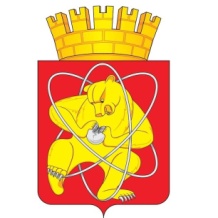 Городской округ «Закрытое административно – территориальное образование Железногорск Красноярского края»СОВЕТ ДЕПУТАТОВ ЗАТО г. ЖЕЛЕЗНОГОРСКРЕШЕНИЕ15 февраля 2024                                                                                                                   № 38-418Р       г. ЖелезногорскО внесении изменений в решение Совета депутатов ЗАТО г. Железногорск от 28.09.2021 № 11-113Р «Об утверждении Положения о муниципальном земельном контроле на территории ЗАТО Железногорск»Руководствуясь статьей 72 Земельного кодекса Российской Федерации, Федеральным законом от 31.07.2020 № 248-ФЗ «О государственном контроле (надзоре) и муниципальном контроле в Российской Федерации», Федеральным законом от 06.10.2003 № 131-ФЗ «Об общих принципах организации местного самоуправления в Российской Федерации», Федеральным законом от 25.12.2023 № 625-ФЗ «О внесении изменений в статью 98 Федерального закона «О государственном контроле (надзоре) и муниципальном контроле в Российской Федерации» и отдельные законодательные акты Российской Федерации», Уставом ЗАТО Железногорск, Совет депутатов ЗАТО г. ЖелезногорскРЕШИЛ:Внести в решение Совета депутатов ЗАТО г. Железногорск от 28.09.2021 № 11-113Р «Об утверждении Положения о муниципальном земельном контроле на территории ЗАТО Железногорск» следующие изменения:1.1. В пункте 66 приложения к решению слова «31 декабря 2023 года» заменить словами «31 декабря 2025 года».Контроль над исполнением настоящего решения возложить на председателя комиссии по вопросам экономики, собственности и ЖКХ Совета депутатов ЗАТО г. Железногорска С.О. Ташева.Настоящее решение вступает в силу после его официального опубликования.Председатель Совета депутатов ЗАТО г. Железногорск                       С.Д. Проскурнин    Глава ЗАТО г. ЖелезногорскД.М. Чернятин